Bonjour,Suite à votre demande, je vous remercie de l’intérêt que vous portez à notre stage. Je suis heureuse de vous faire parvenir les éléments nécessaires pour votre inscription.Pour vous inscrire, il suffit de me retourner le bulletin d’inscription ci-joint, accompagné d’un chèque d’acompte de 50€ (à l’ordre de Agnès Rebelle). Si vous me le retournez par mail, inutile d’envoyer votre chèque. Pour la bonne organisation du stage, si vous ne pouviez pas donner suite à votre demande, merci de me prévenir le plus rapidement possible.Je vous invite à vous inscrire dès que possible : cela présente de nombreux avantages pour vous et pour moi ! En effet, cela permet :- de confirmer le stage rapidement- de prendre vos dispositions à l’avance : trains, congés, gardes d’enfants…- d’être assuré(e) d’avoir une place.Cette démarche est respectueuse et solidaire des autres participants et des formateurs.Merci de lire attentivement la grille indicative des tarifs. Vous y percevrez les valeurs qui nous animent. Vous fixerez vous-même le montant de votre participation aux frais d'animation. Si le montant minimal indicatif était trop élevé pour votre budget, une demande de bourse est possible : nous souhaitons en effet que la question financière ne soit pas un obstacle à votre formation. Pour toute question sur les tarifs et la possibilité d’une bourse, n’hésitez pas à me contacter.Si vous souhaitez faire prendre en charge les frais pédagogiques de ce stage par votre employeur, au titre de la formation continue, faites le moi savoir rapidement afin que je vous transmette les éléments spécifiques nécessaires.Particularités de ce stageCe stage se déroulant par ZOOM voici quelques précisions. Confidentialité-Il est nécessaire  d’être dans un lieu dédié  au calme où vous pouvez être seul.e, pour permettre à la fois  d’être tout à vos sensations tout  en respectant la  confidentialité      puisqu’il y aura des partages. Merci d’envoyer avant le stage votre engagement de confidentialité ci-joint à secretariat.arebelle@free.fr. Penser à signer de votre main, merci ! Connexion internet Il est indispensable d’être dans un lieu avec une très bonne  connexion internet. MatérielsJe vous transmettrais quelques jours avant  les documents de la session par mail  (TPA et NO).  A vous de les tirer pour plus de facilité avant la rencontre.  Je vous demande de ne pas les lire avant la session. Vous savez l’importance que PRH accorde à la pédagogie de l’auto-découverte.Vous aurez besoin de feutres ou de crayons de couleur, Précisions pour ZOOMLa formation  par ZOOM commencera  à 9h.  Mais il faudrait que vous puissiez rejoindre le groupe 30  minutes avant, le premier jour, pour  régler les aspects techniques.Pour rejoindre la réunion programmée vous avez juste à cliquer sur un  lien que vous recevrez dans votre boite mail   quelques jours avant. Si vous avez besoin d'information sur zoom ou si vous rencontrez un problème, vous pouvez me contacter au 06.15.93.92.95Je demeure à votre disposition pour tout renseignement, par l’intermédiaire d’Elisabeth (secretariat.arebelle@free.fr) collaboratrice qui assure le secrétariat de la session. Dans l'attente du plaisir de vous rencontrer, je vous assure de mes sentiments les meilleurs.							Agnès RebelleP J : la présentation du stage, un bulletin d'inscription, la grille indicative des tarifs d’animation, la chartre du participant à une formation en ligne, et l’engagement à la confidentialité. 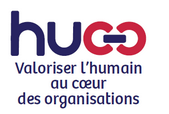 Agnès Rebelle       Formatrice PRH agréée 
      50, route de Pontillet       74150 LORNAY      Tél : 06 15 93 92 95        courriel : agnes.rebelle74@gmail.com   Lornay le 3 septembre 2022